ҠАРАР                                       	                  ПОСТАНОВЛЕ                                            «18» октябрь  2021  й.   	 № 55             «18» октября   2021 г.О внесении изменений  в постановление  администрации сельского поселения Удельно-Дуванейский сельсовет муниципального района Благовещенский район Республики Башкортостан  №  91 от 27 декабря 2019г. « Об утверждении порядка осуществления администрацией сельского поселения Удельно-Дуванейский  сельсовет                                        муниципального района   Республики Башкортостан бюджетных полномочий главных администраторов доходов бюджетов                      бюджетной системы Российской ФедерацииВ соответствии со статьей 20  Бюджетного кодекса Российской Федерации и Указаниями  о порядке принятия бюджетной классификации Российской Федерации администрация сельского поселения Удельно-Дуванейский сельсовет муниципального района Благовещенский район Республики Башкортостан ПОСТАНОВЛЯЕТ:Приложение №1 «Перечень  главных администраторов доходов бюджетов бюджетной системы Российской Федерации  – органов местного самоуправления муниципального района Благовещенский  район Республики Башкортостан» дополнить строками:000 1 17 15030 10 0000 150 «Инициативные платежи, зачисляемые в бюджеты сельских поселений» установить следующую структуру кода подвида доходов:2) Приложение №2 «Перечень  главных администраторов доходов бюджетов бюджетной системы Российской Федерации  – органов местного самоуправления муниципального района Благовещенский  район Республики Башкортостан» дополнить строками: 2. Настоящее постановление вступает в силу с момента подписания.3. Контроль за исполнением настоящего постановления оставляю за собой.Глава сельского поселения Удельно-Дуванейский  сельсовет	_________   Н. С. Жилина БАШКОРТОСТАН РЕСПУБЛИКАhЫБЛАГОВЕЩЕН РАЙОНЫ МУНИЦИПАЛЬ РАЙОНЫНЫҢ   УДЕЛЬНО-ДЫУАНАЙ  АУЫЛ СОВЕТЫ  АУЫЛЫ БИЛӘМӘhЕ ХАКИМИӘТЕ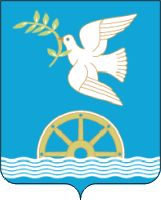 АДМИНИСТРАЦИЯ СЕЛЬСКОГО ПОСЕЛЕНИЯ УДЕЛЬНО-ДУВАНЕЙСКИЙ СЕЛЬСОВЕТ МУНИЦИПАЛЬНОГО РАЙОНА БЛАГОВЕЩЕНСКИЙ РАЙОН РЕСПУБЛИКИ   БАШКОРТОСТАН7001 150от юридических лиц при реализации муниципальных проектов инициативного бюджетирования «Наше село»6001  150от физических лиц при реализации муниципальных проектов инициативного бюджетирования «Наше село»7002 150от юридических лиц при реализации проекта «Айтасал»6002  150от физических лиц при реализации проекта «Айтасал»Код бюджетной классификацииНаименование дохода79111715030107001150Инициативные платежи, зачисляемые в бюджеты сельских поселений (от юридических лиц при реализации муниципальных проектов инициативного бюджетирования «Наше село»)79111715030106001150Инициативные платежи, зачисляемые в бюджеты сельских поселений (от физических лиц при реализации муниципальных проектов инициативного бюджетирования «Наше село»)79111715030107002150Инициативные платежи, зачисляемые в бюджеты сельских поселений (от юридических лиц при реализации проекта «Айтасал»)79111715030106002150Инициативные платежи, зачисляемые в бюджеты сельских поселений (от физических лиц при реализации проекта «Айтасал»)